АКТ № 000 от 16 апреля 2024 г.
приемки-сдачи оказанных услуг        Мы, нижеподписавшиеся, Спиридонов Сергей Анатольевич представитель ИСПОЛНИТЕЛЯ, с одной стороны и                 представитель ЗАКАЗЧИКА с другой стороны, составили настоящий акт в том, что ИСПОЛНИТЕЛЬ оказал и сдал, а ЗАКАЗЧИК принял следующие услуги:
Сумма прописью: девятьсот девяносто девять рублей 00 копеек, в т. ч. НДС 20% - 166 руб 50 коп.Услуги оказаны в полном объеме, в установленные сроки и с надлежащим качеством. Стороны претензий друг к другу не имеют.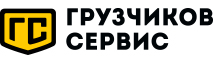 Телефон: +7 (831) 280-99-09Email: info.nn@gruzchikov-service.ruСайт: nn.gruzchikov-service.ruНаименованиеЕд. изм.Кол-воЦенаСумма12345Тестовый заказ 2024-04-16Тест1999,00999,00        Итого:        Итого:        Итого:        Итого:999,00Исполнитель: ООО "Грузчиков Нижний Новгород"
Адрес: 603002, г Нижний Новгород, ул Интернациональная, д 100 литера д, помещ 24
Расчетный счет: 40702810814500030846
Кор. счет: 30101810745374525104
Банк: ООО "Банк Точка"
ИНН: 5257148030
КПП: 525701001
БИК: 044525104Заказчик: Название заказчика
Адрес: 
Расчетный счет: 
Кор. счет: Банк: ИНН: 
КПП: БИК: 